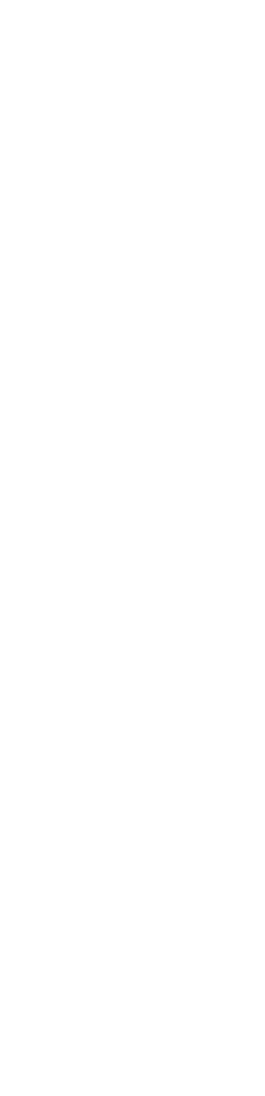 Demenz und Migration: Erklärfilme zu Demenz in verschiedenen Sprachen veröffentlichtBerlin, 14.September 2018. Mit fünf Erklärfilmen rund um das Thema Demenz erweitert die Deutsche Alzheimer Gesellschaft (DAlzG) ihr Angebot für Menschen mit Demenz und ihre Familien, die einen Migrationshintergrund haben. Die Filme stehen ab sofort in türkischer, polnischer, russischer und deutscher Sprache online zur Verfügung. Themen der Filme sind unter anderem „Was ist Demenz“ sowie „Kommunikation und Umgang“.Produziert wurden die Filme für die Webseite www.demenz-und-migration.de der Deutschen Alzheimer Gesellschaft. Diese Seite richtet sich an Familien, die von Demenz betroffen sind und einen Migrationshintergrund haben. Sie finden dort grundlegende Informationen über Demenz in türkischer, polnischer und russischer Sprache. Die Internetseite richtet sich außerdem an alle in der Beratung und der Altenhilfe Tätigen. Sie erhalten Informationen über Migration, Demenz und Kultursensibilität. Schätzungen zufolge leben in Deutschland etwa 108.000 Menschen mit Migrationshintergrund, die eine Demenz haben. Sie und ihre Familien brauchen Beratung, Hilfe und Unterstützung. Daher ist es dringend notwendig, dass sich alle Bereiche der Altenhilfe auch auf die Bedürfnisse und Wünsche dieser Zielgruppe einstellen. Die neue Webseite ist im Rahmen des Projekts „Demenz und Migration“ der DAlzG entstanden, das vom Bundesministerium für Familie, Senioren, Frauen und Jugend gefördert wird. Die Erklärfilme wurden mit Unterstützung der Robert Bosch Stiftung produziert. HintergrundIn Deutschland leben heute etwa 1,7 Millionen Menschen mit Demenzerkrankungen. Ungefähr 60 Prozent davon haben eine Demenz vom Typ Alzheimer. Die Zahl der Demenzkranken wird bis 2050 auf 3 Millionen steigen, sofern kein Durchbruch in der Therapie gelingt.Die Deutsche Alzheimer Gesellschaft e.V. Selbsthilfe Demenz Die Deutsche Alzheimer Gesellschaft engagiert sich für ein besseres Leben mit Demenz. 
Sie unterstützt und berät Menschen mit Demenz und ihre Familien. Sie informiert die Öffentlichkeit über die Erkrankung und ist ein unabhängiger Ansprechpartner für Medien, Fachverbände und Forschung. In ihren Veröffentlichungen und in der Beratung bündelt sie das Erfahrungswissen der Angehörigen und das Expertenwissen aus Forschung und Praxis. Als Bundesverband von mehr als 130 Alzheimer-Gesellschaften unterstützt sie die Selbsthilfe vor Ort. Gegenüber der Politik vertritt sie die Interessen der Betroffenen und ihrer Angehörigen. Die DAlzG setzt sich ein für bessere Diagnose und Behandlung, mehr kompetente Beratung vor Ort, eine gute Betreuung und Pflege sowie eine demenzfreundliche Gesellschaft. Kontakt:
Deutsche Alzheimer Gesellschaft e.V. Selbsthilfe Demenz
Astrid Lärm; Susanna Saxl
Friedrichstraße 236, 10969 Berlin
Tel: 030 - 259 37 95 0
Fax: 030 - 259 37 95 29
E-Mail: info@deutsche-alzheimer.de 
Internet: www.deutsche-alzheimer.de 